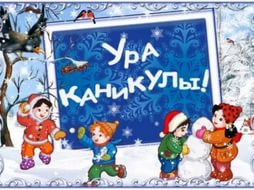 План работы МБОУ СОШ №8 в период зимних каникул31.12.2018г. - 10.01.2019 г.датамероприятиевремяклассОтветственный учитель31.12.2018г.Библиотечное занятие «Незабываемые страницы истории».09:00-10:004-7кл.И.Б.Коваленко31.12.2018г.Работа волонтёрной группы 8 класса. Поздравление учителей ветеранов (пенсионеров с Новым годом).10:00-12:008кл.Е.Б.Тенихина31.12.2018г.Волейбол11:00-12:007-8кл.Шевченко К.А.31.12.2018г.Волейбол12:00-13:009-11кл.Шевченко К.А.31.12.2018г.Снежные узоры на белоснежном поле 13.00-14.002кл.А.А.Ерина01.01.2018г.«В мире классики» Обзорная выставка книг.09:00-10:004-11кл.И.Б.Коваленко01.01.2018г.Спортландия10:00-11:002-4кл.А.А.Ерина01.01.2018г.Занимательная история 11:00-13:005-11кл.К.В.Овчаренко01.01.2018г.Занимательное обществознание 13:00-14:005-11кл.К.В.Овчаренко02.01.2019г.Творческая мастерская «Карнавальная маска»10:00-12:001-4кл.А.А.Ерина02.01.2019г.Волейбол12:00-13:007-8кл.Шевченко К.А.02.01.2019г.Волейбол13:00-14:009-11кл.Шевченко К.А.03.01.2019г.«Лукошко знаний» Математический турнир09:00-10:307кл.Л.В.Николаева03.01.2019г.Занимательная математика.10:00-12:005кл.А.Я.Гусева03.01.2019г.Занимательная математика. Подготовка к КДР (алгебра) 11:00-12:308кл.Л.В.Николаева03.01.2019г.Занимательная геометрия. Подготовка к КДР (геометрия)13:00-14:309кл.Л.В.Николаева03.01.2019г.Занимательная математика.15:00-16:3011кл.Л.В.Николаева04.01.2019г.«Книжная больница» Работа актива школьной библиотеки в реставрации книг.09:00-11:001-8кл.И.Б.Коваленко04.01.2019г.Занимательная математика.10:00-12:009кл.А.Я.Гусева04.01.2019г.Конкурс рисунков «Мастерская Деда Мороза»09:00-10:307кл.И.Н.Шкурина.04.01.2019г.Консультация по химии и подготовка к ЕГЭ11:00-12:309кл.И.Н.Шкурина.04.01.2019г.Консультация по биологии и подготовка к КДР. 13:00-14:309 кл.И.Н.Шкурина04.01.2019г.Консультация по биологии и подготовка к КДР. 15:00-16:3010 кл.И.Н.Шкурина05.01.2019г.Подвижные игры09.00- 10.001-5кл.И.В.Савченко05.01.2019г.Калейдоскоп сказок и рассказов  10.00–11.001-5кл.И.В.Савченко05.01.2019г.Соревнования по волейболу 12.00-13.006-8кл.К.А.Шевченко 05.01.2019г.Соревнования по волейболу13.30-14-309-11кл.К.А.Шевченко05.01.2019г.«Закладка – помощница книжного царства» Мастер – класс по изготовлению закладок для книги.  15.00-16.001-5клИ.Б.Коваленко06.01.2019г.Весёлый Новый год. (конкурсы)10.00-11.005клСизоненко С.И.06.01.2019г.Безопасные дороги Кубани. 11.00-12.30.5клСизоненко С.И.06.01.2019г.Весёлый Новый год. (конкурсы)13.00-14.30.9клГусева А.Я.07.01.2019г.Крепышок09.00-10.00Л.И.Лебединцева07.01.2019г.Богатырские состязания 10.00-11.00И.Б.Коваленко07.01.2019г.Мастер – класс «Нарисуем и расскажем о сказочных героях11.00-12.30И.Б.КоваленкоЛ.И.Лебединцева07.01.2019г.Тег регби12.30-13.306-8клК.А.Шевченко07.01.2019г.Тег регби14.00-15.009-11клК.А.Шевченко08.01.2019г.Шахматное королевство09.00-10.001-4клЛ.Я.Тыртышная08.01.2019г.Познавательная физика и её явления10.00-12.009клЛ.Я.Тыртышная 08.01.2019г.Устное собеседования по русскому языку13.00-14.009кл.В.В.Гаушева 09.01.2019г.Математический турнир09.00-11.0011кл.Л.В.Николаева09.01.2019г.Мультвикторина 10.00-12.001-4кл.И.В.Савченко09.01.2019г.Эстафеты 13.00-14.002-4клИ.Б.КоваленкоЛ.И.Лебединцева10.01.2019г.Колесо истории 09.00-10.005-8клК.В.Овчаренко 10.01.2019г.Консультация по обществознанию 10.00-11.009-11клК.В.Овчаренко10.01.2019г.Весёлый Новый год12.00-14.009клВ.В.Гаушева10.01.2019г.Английский язык.Трудности перевода11.00-12.005-8клЭ.Е.Карамышева10.01.2019г.Безопасные дороги Кубани. 14.00-15.30.5клСизоненко С.И.